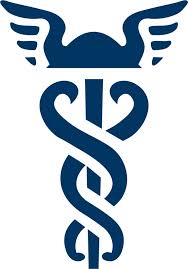 ИНФОРМАЦИЯ О РЕЗУЛЬТАТАХДЕЯТЕЛЬНОСТИСОЮЗА «ВОЛЖСКАЯ ТОРГОВО-ПРОМЫШЛЕННАЯ ПАЛАТА»за 2016-2021 гг.Общая характеристика Волжской ТППВолжская торгово-промышленная палата начала свою деятельность в марте . на территории г. Волжского Волгоградской области.Миссия Волжской ТПП определена Программой деятельности Волжской торгово-промышленной палаты  на 2016-2021 годы следующим образом:  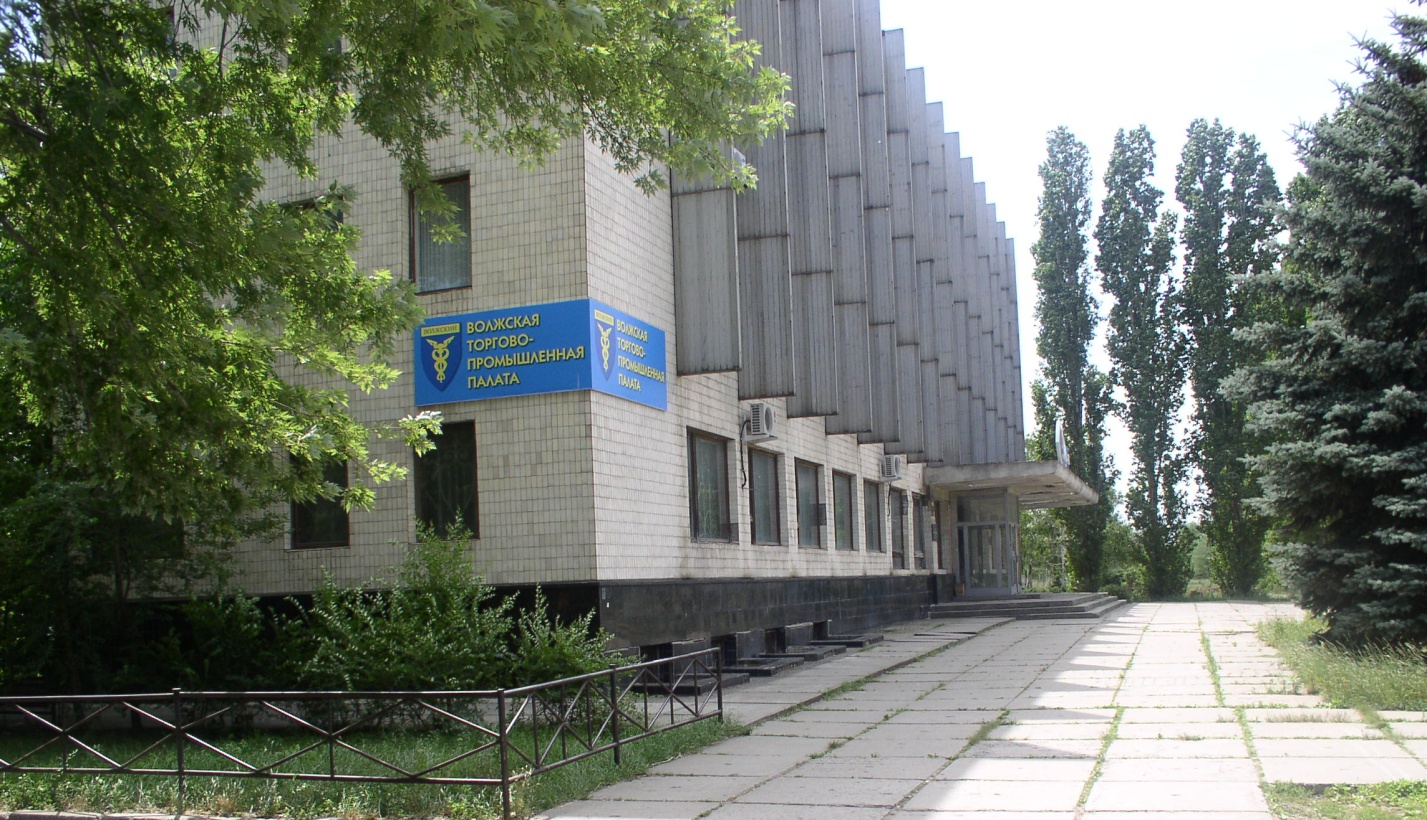  «Волжская ТПП – лидирующая организация по развитию предпринимательства, отстаивающая интересы своих членов и городского бизнес-сообщества, с целью всестороннего социально-экономического развития города Волжского на основе партнерских отношений власти, бизнеса и общественности».Здание Волжской торгово-промышленной палаты является членом Торгово-промышленной палаты РФ, членов Союза «Волгоградская торгово-промышленная палата», входит в Ассоциацию ТПП ЮФО, взаимодействует с другими палатами России и зарубежья, объединениями предпринимателей, общественными и некоммерческими организациями.  Усилия руководства и коллектива Волжской торгово-промышленной палаты направлены на достижение основных уставных целей палаты в соответствии с требованиями Закона РФ "О торгово-промышленных палатах в Российской Федерации", Уставом ТПП РФ и иными нормативно-правовыми документами ТПП РФ.Работа Палаты строится как реализация комплексных мероприятий в трех сферах: Работа с членами Палаты. Работа с организациями и индивидуальными предпринимателями с целью расширения членской базы Волжской ТПП. Представление и защита интересов членов ТПП, коммерческих предприятий и предпринимателей в органах исполнительной и законодательной власти, взаимодействие с государственными и общественными организациями. Формирование эффективной инфраструктуры услуг, оказываемых организациям и предпринимателям; развитие, диверсификация и повышение качества услуг.В соответствии с Рейтингом территориальных ТПП по отчётам за 2020 год составленным ТПП РФ, Волжская ТПП в своей группе (население от 200 до 500 тыс. человек)  стабильно занимает 4-5 место среди всех муниципальных палат Российской Федерации.Характеристика членской базы Союза «Волжская ТПП»В настоящее время количество членов Палаты составляет 202 предприятия и индивидуальных предпринимателя, 174 из которых являются субъектами малого предпринимательства (Приложение № 1 и № 2)Структура членской базы Волжской ТППВажнейшей составной частью стратегического плана развития Волжской ТПП является увеличение и укрепление членской базы. Эта деятельность строится на основе комплексного взаимодействия всех подразделений Палаты и направлена на привлечение новых предприятий и организаций в члены ТПП, активное взаимодействие с действительными членами Палаты.Для подразделенеий Палаты эта деятельность может быть сформулирована как разработка и предложение «клиенту» таких “продуктов”, которые бы мотивировали его принять решение о вступлении в члены Волжской ТПП и поддерживать с Палатой постоянную связь.  Особая сложность задачи состоит в том, что “клиентами” Палаты являются организации, различающиеся по многим параметрам – по виду и цели деятельности, количественным показателям, стадии развития и т.п. К тому же, даже одно и то же предприятие в зависимости от насущных проблем может предъявлять разные требования к «продукту». Зачастую «клиент» предъявляет такие требования, которые Палата не в состоянии реализовать, например, устранить коллизии в законе. Значит Палата должна найти наиболее адекватный ответ на такой запрос и при этом показать реальные преимущества сотрудничества с Волжской ТПП: широкое поле деятельности и комплексность услуг, гибкая система скидок, политика совершенствования и развития Палаты, высокая компетентность персонала и полнота необходимой для предпринимателя информации, поддержка со стороны ТПП РФ и взаимодействие с системой торгово-промышленных палат.Привлечение в Волжскую ТПП предприятий и организаций и взаимодействие с членами Палаты является основной задачей отдела по связям с общественностью, отвечающего за членскую базу. Непосредственное руководство этой деятельностью осуществляет вице-президент Палаты. Эти вопросы также находятся в поле постоянного внимания Президента и Совета Палаты. Вместе с тем, эта деятельность является одной из обязанностей всех подразделений Палаты. В этой деятельности Палата исходит из двух принципиальных положений: ТПП - это членская организация. От увеличения числа членов Палаты зависит как ее имидж, так и ее влияние и возможности решения уставных задач;Рост членской базы не является самоцелью. Членами Палаты могут быть только предприятия и предприниматели, не запятнавшие свое имя, участвующие в ее работе, разделяющие ее принципы, соблюдающие Устав и вовремя уплачивающие членские взносы.Мероприятия по  укреплению членской базы включают в себя:- создание благоприятного имиджа Палаты среди предприятий и предпринимателей города;- расширение перечня предоставляемых Палатой услуг, а также  оптимизация перечня услуг, предоставляемых членам Палаты на льготных условиях;- предоставление членам Палаты доступа к ресурсам Палаты (интернет-ресурсы, печатные издания, социальные сети, мероприятия, проводимые Палатой самостоятельно или в сотрудничестве с другими организациями и т.п.);- развитие совместной деятельности с общественными организациями предпринимателей и другими объединениями;- стимулирование усилий сотрудников Палаты по привлечению предприятий и предпринимателей в члены Палаты.Важным составляющим элементом этой деятельности является совершенствование имиджа Палаты.  Все крупные городские и областные  мероприятия, касающиеся поддержки и развития предпринимательства,  проходят с непосредственным участием Волжской ТПП. Палата владеет полной информацией о событиях, направленных на поддержку и развитие предпринимательства, используя ее в целях популяризации Палаты и привлечения новых членов в ее ряды. Предприниматели города информируются о возможностях Волжской ТПП и об услугах, которые может получить предприятие, о системе скидок, а также о том, какие другие выгоды будет иметь предприятие, являясь членом Палаты. Руководство Волжской ТПП эффективно использует экономические “рычаги” стимулирования в работе по увеличению членской базы. За работу, проведенную по привлечению новых предприятий сотрудник Волжской ТПП получает 30% от суммы вступительных членских взносов вновь принятых предприятий. Прием в члены Палаты осуществляется в торжественной обстановке на заседаниях Совета Волжской ТПП.  Представитель предприятия-кандидата в члены Палаты имеет возможность представить свое предприятие, рассказать о причинах, которые привели  к решению о вступлении в Палату, и обозначить те проблемы, в решении которых он рассчитывает на поддержку Палаты.  Вновь принятым членам Палаты вручается членский билет Волжской ТПП и ТПП РФ.  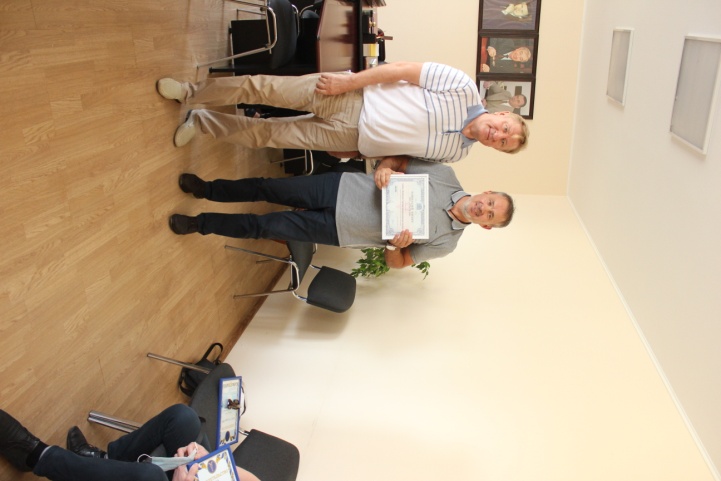                        Новый члены Волжской ТПП – социальный бизнес «Эльтон Ульта».                                      Заседание Совета палаты  16.07.2020 г.После получения членского билета Торгово-промышленной палаты РФ проводится встреча руководства Палаты с руководителями нового члена и осуществляется вручение членского билета общепалатовского образца. С точки зрения привлечения в Палату новых предприятий и взаимодействия с ее членами рассматриваются конкретные направлений работы:Участие в городских, областных мероприятиях, выступления на конференциях, съездах, форумах, посвященных предпринимательской тематике, или затрагивающих в той или иной мере сферу интересов предпринимательства. В результате участия в данных мероприятиях, достигаются цели не только защиты интересов бизнес - сообщества, но и информирования предпринимателей города о деятельности Волжской торгово-промышленной палаты,  ее возможностях и задачах;Привлечение  предприятий города к участию в выставках в России и за рубежом, деловых миссиях в города России и за рубеж. Проведение выставок тесно увязывается с семинарами, конференциями, “круглыми столами”, экономическими миссиями. Презентация  новых проектов Палаты, рекламные компании, целью которых является продвижение продукта не только подразделений Волжской ТПП и предприятий, членов Палаты, но и предприятий малого бизнеса, которые не могут самостоятельно провести рекламную акцию. Многие организации после этого подают заявления о вступлении в члены Волжской ТПП.Организация  и проведение «круглых столов» и встреч с руководителями и специалистами органов власти и контролирующих организаций, посвященные проблемам, касающимся сферы деятельности волжских предпринимателей. В ходе проведения еженедельных совещаний с представителями предпринимательских объединений, встреч с членами Волжской ТПП и в результате обращений предпринимателей своевременно обозначаются проблемы и вопросы, которые могут оказать негативное воздействие на предпринимательскую деятельность. Для решения этих проблем и получения своевременных ответов на возникающие вопросы в Волжской ТПП сложилась практика проведения «круглых столов», на которые приглашаются представители властных структур, министерств и федеральных служб, которые могут дать пояснения или принять участие в решении данных проблем. Более подробно эта тема затронута во второй части доклада.Привлечение предпринимателей города к работе различных органов взаимодействия власти, бизнеса и общества: Координационного совета Волгоградской области по развитию малого и среднего предпринимательства под председательством Губернатора и Председателя областной Думы; Комитета по предпринимательству Волгоградской областной Думы; Коллегии по предпринимательству при Главе городского округа – г.Волжский, различных комиссий городского и областного уровня. Организация участия предприятий г.Волжского в различных конкурсах муниципального и регионального уровня. Все кандидатуры на участие в номинациях «Малый и средний бизнес» представляются по рекомендации Палаты.Анкетирование  предпринимателей города Волжского. Это дает достаточно полную картину состояния предпринимательства, позволяет вовремя обозначить проблемы, возникающие перед бизнесменами. В результате мы имеем возможность держать руку на пульсе деловой жизни города, аргументировано защищать интересы малого и среднего бизнеса, создавать новые наравления деятельности.Постоянное информирование членов Палаты и предпринимателей о деятельности Волжской ТПП и проводимых ею мероприятиях посредством рассылки писем, факсимильных сообщений, по электронной почте и при личных встречах руководителей и специалистов Палаты с руководителями и ведущими специалистами предприятий. Продвижение  и обновление web-сайта Волжской торгово-промышленной палаты www.volzhsky.ru. По мнению многих посетителей, сайт Палаты является одним из наиболее посещаемых в городе, его отличают наполненность информацией, необходимой для цивилизованного развития предпринимательства, а также общегородской информацией. Для многих членов Палаты, не имеющих собственного сайта, предоставляется возможность предоставить информацию о своем предприятии и услугах (товарах) вниманию многочисленных посетителей на корпоративном сайте Волжской ТПП  www.tpp.volzhsky.ru.Проведение встреч с членами Волжской торгово-промышленной палаты. Руководство палаты регулярно посещает предприятия, которые являются членами Волжской ТПП. Организация отдыха и досуга волжских предпринимателей: проведение праздничных мероприятий в День предпринимателя (в Волгоградской области День предпринимателя стали отмечать на год раньше, чем в России).Повышение квалификации сотрудников Палаты. При этом руководство Палаты стремится к тому, чтобы наши сотрудники, независимо от своей сферы деятельности,  сочетали высокий  профессионализм с умением общаться с членами Палаты и рассматривали своих клиентов как потенциальных членов ВТПП.Взаимодействие с высшими учебными заведениями города, в частности, с Волжским гуманитарным институтом, Волжским политехническим институтом, Волжским филиалом Московского энергетического института и другими. Участие руководителей и специалистов Палаты в научно-практических конференциях, «круглых столах», чтение лекций и работа в государственных экзаменационных комиссиях способствует информированию студентов и молодых специалистов о деятельности ТПП, привлекает их внимание и способствует развитию молодежного предпринимательства.              Большое значение для подтверждения имиджа Волжской ТПП имели мероприятия по проведению торжеств, посвященных празднованию 25-летию Волжской ТПП в 2019 году.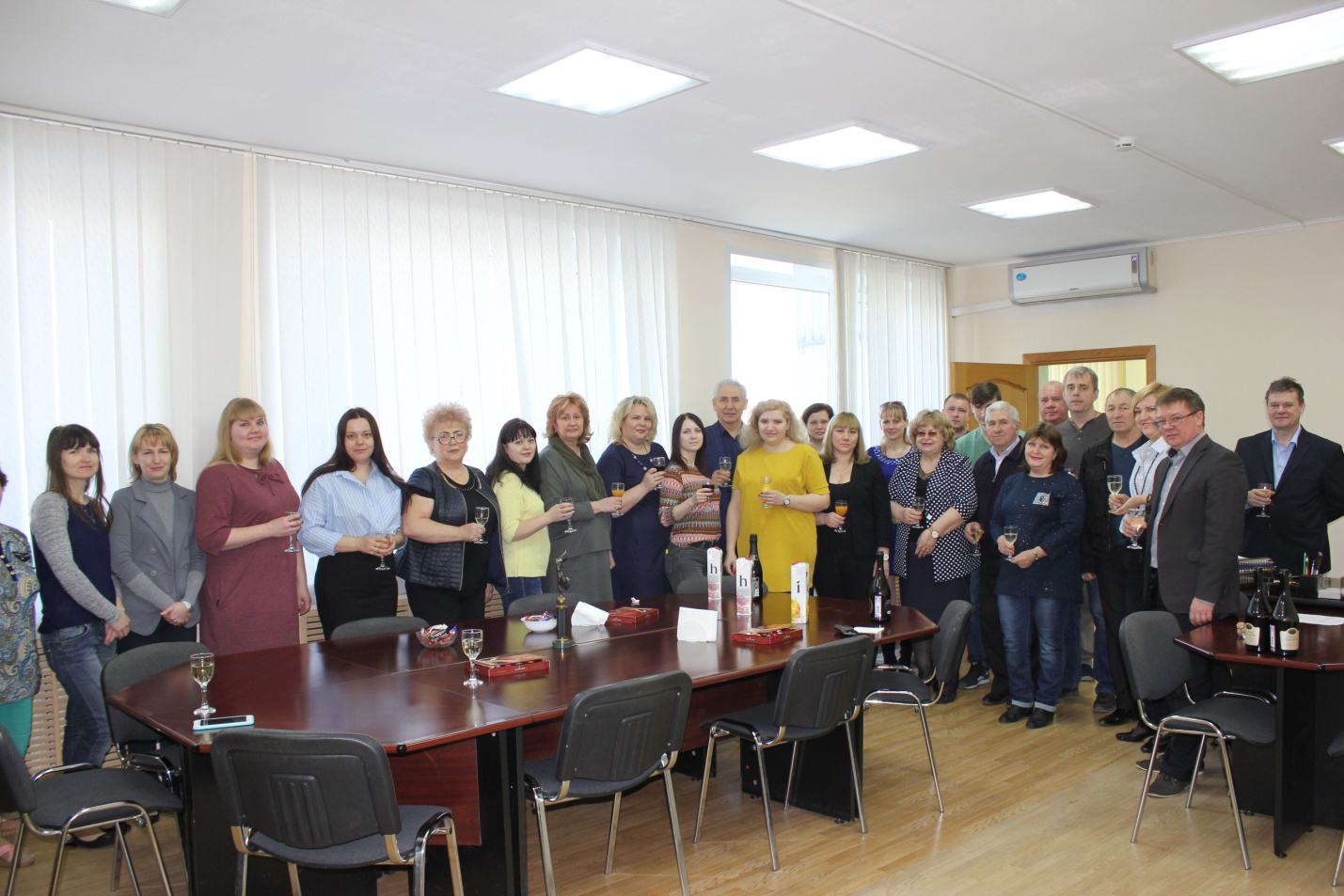 Обеспечение  уплаты членами палаты вступительных и членских взносовОсновой работы по уплате членских взносов, по нашему мнению, должна быть вся система деятельности Палаты. Однако, необходима специализированная интенсивная работа по обеспечению своевременной уплаты членских взносов в Палату. В настоящее время в Волжской ТПП установилась практика приема в члены Палаты после оплаты организацией вступительного взноса, который засчитывается как годовой взнос за год вступления организации в члены Палаты. Для действительных членов Палаты в начале года подготавливаются информационные письма и счета-фактуры, в которых указана необходимая сумма членских взносов за текущий год. Сбор взносов и подготовка документов для вступления в члены Палаты является обязанностью отдела по связям с общественностью. Постоянная связь с членами и клиентами Палаты позволяет сотрудникам отдела своевременно принимать меры по сохранению в Палате достойных членов и по освобождению Палаты от тех, кто не может работать на современном рынке прибыльно и законно.Членство в Волжской ТПП дает ряд финансовых выгод при получении услуг в Палате, престиж в деловом мире и другие преимущества. Размеры вступительного и годового членского взноса приведены в соответствие с рекомендациями Торгово-промышленной палаты РФ и варьируется в зависимости от количества сотрудников организации и от объёма производства. На основании Приказа ТПП РФ № 103 от 25.11.2019 года «О методических рекомендациях по работе с членской базой и взаимодействию с членами торгово-промышленных палат» рекомендуем установить на 2020 год для членов Союза «Волжская торгово-промышленная плата» членские взносы в рамках пакета услуг «Базовый» по следующим категориям:Для оплативших членский взнос предприятий предусмотрены скидки на все услуги Волжской ТПП.В процессе проведения заседаний Совета, собраний, деловых встреч члены Палаты информируются о том, что от полноты поступления средств зависит качественное выполнение необходимых для предприятия услуг. Благодаря проводимой работе большинство членов Палаты своевременно уплачивают членские взносы, не смотря на сложную экономическую ситуацию в регионе, на последствия экономического кризиса. Одновременно, учитывая реальную финансово-экономическую ситуацию,  не стремится увеличивать размеры членских взносов, принципиальный подход -  обязательный взнос в виде необременительных для предприятий платежей.Для этого с предприятиями-неплательщиками Палата проводит индивидуальную работу, используя любые возможности, которые привели бы к погашению задолженности  по членским взносам. Одними из них являются приостановка предоставления льготных услуг до погашения задолженности,  возможности поэтапной оплаты взносов. Практически исключено проведение погашения задолженности по уплате членских взносов продукцией и услугами предприятия. С предприятиями – задолжниками по членским взносам проводится разъяснительная работа, им посылается предупреждение о приостановлении членства в Палате. Члены Палаты, которые систематически не платят членские взносы и не участвуют в деятельности Палаты, исключаются из членов Палаты.   3. Общая характеристика Волжской ТПП. Наименование подразделений ТПП и количество в них работающих2.2. Информация об организациях, созданных с участием ТПП. Перечень общественных формирований, созданных при ТПП   (комитетов,  комиссий, гильдий и т.п.)Комиссия по проблемам розничной торговли;Комитет содействия предпринимательству, малому и среднему бизнесу;Комитет по правовой экспертизе и совершенствованию законодательства;Комитет по поддержке и развитию инновационной деятельности;Комитет по молодежному предпринимательству.          Работе с общественными формированиями в Волжской ТПП придается большое значение, так как это, с одной стороны, способ непосредственного участия предприятий и предпринимателей города в реализации целей и задач торгово-промышленных палат, а с другой стороны, канал обратной связи палаты со своими членами с целью получения оперативной и достоверной информации о проблемах предпринимательства. Комитет по правовой экспертизе и совершенствованию законодательства РФ. Целью деятельности комитета является совершенствование нормативно-правового  обеспечения деятельности субъектов предпринимательской деятельности в городе, регионе, России.                    Комитет анализирует принятые нормативные акты и их проекты, разрабатывает проекты законодательных инициатив. В комитете сотрудничают компетентные специалисты: руководители юридических и аудиторских фирм, руководители подразделений промышленных предприятий, ученые юристы Волжского гуманитарного института и другие заинтересованные люди. К работе привлекаются и специалисты инспекция Министерства по налогам и сборам РФ по г.Волжскому, сотрудники администрации г.Волжского.           В 22 октября 2019 года Волжская ТПП успешно прошла повторную аккредитацию и получила Свидетельство Министерства юстиции об аккредитации в качестве независимой экспертной организации имеющей право проводить антикоррупционную экспертизу.  Члены Комитета участвуют в проведении такой экспертизы. Комитет содействия предпринимательству, малому и среднему бизнесу;Целью деятельности комитета является создание благоприятных условий для частной предпринимательской деятельности, формирование эффективной инфраструктуры для предпринимательства, развитие торгово-экономических и научно- технических связей с предпринимателями Российской Федерации и зарубежных стран. Одними из основных направлений деятельности комитета является: разработка проектов городской программы поддержки и развития предпринимательства, разработка мер по снятию административных барьеров на пути развития предпринимательства. В работе комитета участвуют предприниматели  и руководители предприятий и общественных объединений предпринимателей.Все члены комитетов работают на общественных началах. Деятельность общественных формирований и проводимые ими мероприятия постоянно освещаются в СМИ и социальных сетях.Проведение заседаний Совета «Волжской ТПП»  	За 2016-2021 год проведено 22 заседания Совета Союза «Волжской ТПП» и 5 заседаний ревизионной комиссии «Волжской ТПП», на которых были рассмотрены следующие основные вопросы:Отчет о деятельности Волжской ТПП за 2016, 2017, 2018, 2019, 2020 гг.Отчет Ревизионной комиссии Волжской ТПП 2016, 2017, 2018, 2019, 2020 гг.Утверждение планов работы Волжской ТПП на 2017, 2018, 2019, 2020, 2021 гг.О приеме в члены Волжской ТПП Об исключение из членов Волжской ТПП;Утверждение тарифов и расценок на услуги Союза «Волжская ТПП» Экспертиза проектов и действующих нормативно-правовых актов     Под руководством В.Н. Глухова в Волжсой ТПП создана система подготовки и экспертизы законодательных и иных нормативных актов в области экономики и поддержки предпринимательства. Волжская ТПП зарегистрирована Министерством Юстиции Российской Федерации как экспертная организация по экспертизе нормативно-правовых актов (НПА) на предмет коррупциогенности, полноты регулирования и практики применения, что подтверждено Свидетельством Министерства Юстиции об аккредитации. Ежеквартально Палата направляет отчёты в Министерство Юстиции РФ по Волгоградской области о проведении антикоррупционных экспертиз.Палата осуществляет оценку регулирующего воздействия проектов НПА. Предложения Волжской ТПП учитываются органами государственной власти и местного самоуправления при доработке соответствующих правовых актов. С целью оценки воздействие нормативной базы на ведение бизнеса Волжская ТПП принимала участие в проведении экспертизы проектов и действующих федеральных, региональных и муниципальных нормативно-правовых актов, затрагивающих вопросы осуществления предпринимательской деятельности.За 5 лет Волжской торгово-промышленной палатой было подготовлено более 119 заключений по результатам независимой оценки регулирующего воздействия проектов НПА. Из них:  проекты НПА  	      Муниципальные-37     Волгоградской области – 15	     федеральные НПА и проекты НПА – 32	     антикоррупуионная экспертиза - 35	   Заключения на нормативно-правовые акты были направлены в Администрацию г. Волжского, Волжскую городскую Думу, Волгоградскую областную Думу, профильные министерства и ведомства, а также ТПП РФ.Также Волжская ТПП принимала участие в публичных обсуждениях вопросов применения правоприменительной практики:- Управления Роспотребнадзора и Росрееста по Волгоградской области;-  Экспертный совет при Уполномоченном по защите прав предпринимателей в Волгоградской области:- ИФНС г. ВолжскийВзаимодействие с органами государственной власти и другими общественными объединениями по представлению и защите интересов предпринимательства.     В целях системного взаимодействия с органами государственной власти и местного самоуправления Палата заключила более 20 соглашений. Представителя Волжской ТПП входят в состав 15 консультативных советов, комиссий, рабочих групп при властных органах городского и регионального уровней.Налажено взаимодействие с общественными организациями, Общественной палатой города Волжского, практически со всеми действующими предпринимательскими объединениями города Волжского, включая Волжское отделение Общероссийской общественной организации малого и среднего предпринимательства «ОПОРА РОССИИ», общественную организацию «Волжский - город мастеров» и другими.С торгово-промышленными палатами России, ближнего и дальнего зарубежья Волжская ТПП строит отношения на основе соглашений. В настоящее время заключено 9 соглашений о сотрудничестве.Волжская ТПП является членом Ассоциации ТПП Южного федерального округа, членом Ассоциации торгово-промышленных палат портовых городов РФ, членом Международного Совета делового сотрудничества ТПП Каспийского региона «Деловой Каспий» и принимает активное участие в  их работе.В 2020 году в связи со сложившейся ситуацией из-за пандемии COVID-19 c марта 2020 года Волжской ТПП велась активная  on-line работа с органами государственной власти по представлению и защите интересов предпринимательства. Была организована работа «горячей линии» по проблемам бизнеса для консультирования субъектов предпринимательской деятельности по вопросам ведения бизнеса и  форс-мажорных обстоятельств, возникших при исполнении договоров (контрактов) в связи с распространением новой коронавирусной инфекции COVID-19.С 2017 по 2021 г. специалистами Волжской ТПП было оказано  письменных  и устных 2500 консультаций. Кроме того, на сайте Волжской ТПП оперативно размещались нормативно-правовые акты, регулирующие предпринимательскую деятельность.Во время пандемии эксперты Союза «Волжская ТПП» консультировали волжское бизнес-сообщество по вопросам:- получения государственных субсидий на поддержку пострадавших отраслей экономики;-получение субсидий на профилактику и дезинфекцию от короновирусной инфекции - переход на новые виды налогообложения, в связи с отменой ЕНВД.В сентябре 2020 года Президент Союза «Волжская ТПП» был избран в новый состав Общественной палаты г. Волжского.Перечень организованных общественно-значимых мероприятий(форумов, конференций, круглых столов и т.п.)В течение 2016-2020 г. Волжская ТПП провела, организовала и подготовила более 300 мероприятий. Даже в условиях ограничений в 2020 году мероприятия в Волжской ТПП проводились на регулярной основе..	Только в 2020 году Волжская ТПП привлекала более 150 предпринимателей в вебинарам организованным ТПП РФ.	15 января 2020 года Президент Волжской ТПП принял участие в торжественном приеме, организованный посольством КНР в России для представителей промышленных и деловых кругов Китая и Росси.	16 января 2020 года Индивидуальному предпринимателю Сафронову Марку Витальевичу (торговая марка ВСЯ МЕБЕЛЬ) вручено Свидетельство Роспатента о регистрации товарного знака.	В январе 2020 года сотрудники Волжской ТПП приняли участие в открытии отделения Международного коммерческого Арбитражного суда при Волгоградской торгово-промышленной палате.	25 февраля 2020 года президент Волжской ТПП принял участие в открытии Центра молодежного инновационного творчества по направлению 3D Технологии.	10 марта 2020 года президент Волжской ТПП принял участие в круглом столе по профориентации молодежи с участие промышленных предприятий и ВУЗов Волжского.	21 июля организована он-лайн акция «Поздравь любимый город». Более 15 предпринимателей записали свои поздравления с Днем города, которые были опубликованы в социальных сетях Волжской ТПП и на городском портале «Открытый Волжский».	С 15 октября по 16 ноября 2020 года члены Союза «Волжской ТПП» принимали участие в проекте «100 семейных компаний под патронатом ТПП РФ». Победителем от г. Волжского стал «Парк Музей Русской Сказки» под руководством Павловой Татьяны Петровны.Информация о деятельности подразделений Союза «Волжская ТПП»7.1 Отдел экспертизы и удостоверении документов ВЭД	Отдел экспертизы и удостоверении документов ВЭД Волжской ТПП вел работу по выдаче сертификатов страны происхождения товаров, даже в период ограничительных мер связанных с пандемией коронавируса CVID-19, оказывал предпринимателям консультации по форс-мажору и ведению внешнеэкономической деятельности в новых условиях.	Сотрудники отдела младше 65 лет не переходили на удаленную работу, а работали с соблюдением всех мер предосторожности.В отделе экспертизы и удостоверении документов ВЭД Союза «Волжская ТПП» работают обученные специалисты по следующим направлениям:	За 2020 год выдано:- сертификаты CТ, ОФ,А, СТ-1 Уз- 2329 шт.- экспертизы происхождения – 2189 шт.-товарные экспертизы – 34 шт.-экспертизы (ГОСЗАКУПКА) – 39 шт.- ЭЦП – 42 шт. 	На регулярной основе проводились консультации субъектам МСП по участию в государственных и муниципальных торгах.7.2. АНО ДПО «Учебно-деловой центр Волжской ТПП»АНО ДПО «Учебно-деловой центр Волжской ТПП» успешно работает на рынке делового и профессионального образования. Основной задачей Центра является деятельность в сфере дополнительного интенсивного образования и повышения квалификации специалистов с отрывом и без отрыва от производства.Профессиональная подготовка слушателей в Учебном центре осуществляется в современных классах, оснащенных удобной учебной мебелью, специальным оборудованием, теле-, аудио-, видеоаппаратурой, мультимедийной техникой, новейшими компьютерами и ноутбуками, системой кондиционирования воздуха.За   5 лет на базе Учебного центра прошли обучение более около 3 500 слушателей по более чем 40 направлениям. Большинство слушателей прошли обучение в дистанционной форме.Деятельность Учебного Центра ежегодно высоко отмечается руководством ЦЗН Волгоградской области, руководителями дошкольных учреждений, Администрацией г. Волжского и Глав районов и округов Волгоградской области.Отдел международного сотрудничестваБюро переводов Волжской ТПП выполнило устный и письменный перевод по более чем 1 500 заявкам. С мая 2020 года начальником отдела назначена Вербенская Дарья Сергеевна. 19 июня 2016 года состоялась встреча с предпринимателями из Японии по вопросу внедрения совместных проектов в сфере ЖКХ.13.05.2019 г. в Волжской ТПП был подписан контракт с китайскими инвесторами на 10 миллиардов рублей на строительство завода по производству подгузников, абсорбирующего белья и впитывающих простыней. Кроме того это позволит создать около 200 новых рабочих мест. При выходе на максимальную мощность в различные бюджеты будет поступать около 190 миллионов рублей. Планируемый объем выпуска продукции достигнет 20% от общей потребности россиян в данных товарах. В октябре 2020 года по приглашению ОАО «ЕПК» сотрудники отдела сопровождали делегацию из Италии для помощи в установки оборудования на заводе. Участники делегации с дружеским визитом посетили Волжскую ТПП.Центр поддержки предпринимательства	     Центр правовой поддержки предпринимательства провел более 600 консультаций субъектов малого и среднего предпринимательства только в период ограничительных мер связанных с пандемией Covid-19. Специалисты отдела представляли интересы в органах управления и власти, а также судебных органах, более 70 хозяйствующих субъектов. Продолжается абонентское обслуживание субъектов предпринимательской деятельности. 	13 февраля 2020 года при Центре правовой поддержке предпринимательства открыли Центр поддержки самозанятых в который с начала его работы за консультациями обратилось более 50 самозанятых. Работа Центра оказалась очень востребованной в связи с отменой ЕНВД и перехода части предпринимателей без наемных работников в самозанятые.7.5.  Отдел по связям с общественностью7.5.1 Организация и проведение 300 мероприятий (круглых столов, семинаров, акций, конференций, переговоров и т.д.), направленных на развитие поддержку малого и среднего предпринимательства; Организация Советов Союза «Волжская ТПП».7.5.2 Организация горячей линии для предпринимателей и консультирование предпринимателей по актуальным вопросам – более 1500 консультаций.7.5.3 Привлечение организаций и предприятий к Акциям «Мы ЗА бизнес», «Поздравь родной город», «День предпринимателя», «Новогодний марафон».7.5.4 Подготовка отчетов о деятельности Волжской ТПП для Советов, ТПП РФ, Администрации г. Волжского;7.5.5. Привлечение, прием, исключение членов «Волжской ТПП»;7.5.6 Правовая и антикоррупционная экспертиза НПА и действующих нормативно-правовых актов;7.5.7 Прием консультаций в рамках Общественной приемной Уполномоченного по защите прав предпринимателей в Волгоградской области;7.5.8 Сопровождение сайта Союза «Волжская ТПП»;7.5.9 Сопровождение социальных сетей Волжской ТПП. Зарегистрированы аккаунты Волжской ТПП во всех популярных социальных сетях. 7.5.10 Представление на награды и гранты и написание рекомендательных писем на членов Волжской ТПП. 7.5.11 Консультации по оказанию финансовой поддержки МСП со стороны органов госвласти (210 консультация);7.5.12 Участие в заседаниях комиссий, комитетов и общественных формирований7.5.13 Информационное сопровождение членов Волжской ТПП (еженедельная рассылка);7.5.14 Участие в проектах и вебинарах ТПП РФ (Бизнес-баррометр коррупции и страны, Навигатор МСП, Электронная ТПП, 100 семейных компаний под патронатом ТПП РФ и т.д.); 7.5.15 Ведется совместная работа с отделом инвестиционной политики и развития предпринимательства Администрации г. Волжского:   *по реализации городской программы поддержки предпринимательства 2018- 2021 гг.;    *по размещению информации о реализуемом муниципальном имуществе на информационных сайтах Палаты;     *участие в продвижение муниципального проекта «Открытый Волжский»      *участие в продвижение муниципального проекта «Волжская марка». Волжская ТПП присоединила к проекту 3 организации.7.5.16. Регистрация товарных знаков для предприятий Волжского. В 2020 году поданы документы на регистрацию 10-х товарных знаков и 1 товарный знак зарегистрован - 16 января 2020 года индивидуальному предпринимателю Сафронову Марку Витальевичу (торговая марка ВСЯ МЕБЕЛЬ) вручено Свидетельство Роспатента о регистрации товарного знака.                     7.5.17. Электронное издание «3D Экономика»В феврале 2020 года издание было отмечено Благодарственным письмом ВАНХиГС – Волгоградского филиала Президентской Академии, 25 июля 020 г. ТПП РФ и Союз журналистов России наградили издание за особый вклад в освещение экономической деятельности региона.Обо всех вновьвступающих членов были размещены развернутые интервью.Согласно проведенному анализу количества публикаций о работе торгово-промышленных палат в средствах массовой информации (печатные и электронные СМИ, соцсети) Союз «Волжская ТПП» входит в десятку лидеров среди муниципальных палат по всей России.Отдел строительно-технической экспертизы и оценки собственностиЗа прошедший период специалистами отдела подготовлено более 150 оценочных отчетов. Для расширения перечня оценочных услуг, Волжская ТПП успешно прошла аккредитацию при Сбербанке РФ (Номер в реестре 3088).Специалисты отдела регулярно принимали участие в вебинарах проводимых СРО оценщиков. Эксперт-оценщик Субботина Виктория Алексеевна закончила обучение по специальности строительно-технический эксперт.Отдел финансового консалтингаС 2016 года отдел финансового консалтинга по постоянной основе оказывает финансовые консультации субъектам МСП, заключено 15 договоров на оказание бухгалтерских услуг по обслуживанию организаций и индивидуальных предпринимателей, относящихся к представителям малого  и среднего бизнеса. Все специалисты отдела прошли обучение по образовательной программе «Новое в бухгалтерском учете, налогах и налогообложении».Обучение сотрудников Волжской ТПП90 % сотрудников в течение указанного периода повысили квалификацию на семинарах, вебинарах, курсах повышения квалификации, обучающих мероприятиях, тренингах. В отделе экспертизы и удостоверении документов ВЭД Союза «Волжская ТПП» аккредитованные специалисты в системе «ТПП-эксперт», ежегодно подтверждающие свои знания. Материально-техническое обеспечение деятельности Волжской ТППМатериально-техническая база Палаты достаточна для обеспечения её уставной деятельности. Волжская ТПП занимает помещение площадью 1047,8 кв.м. находящаяся в центральной части города. Палата арендует это помещение у муниципалитета и в 2010 году заключила долгосрочный договор аренды на 49 лет. В палате проведена аттестация рабочих мест. Для проведения совещаний, заседаний Совета, круглых столов, видеоконференций имеется конференц-зал, оборудованный современной мультимедийной техникой. Помещения общего пользования оснащены вентиляцией, кондиционерами. Каждое подразделение размещается в отдельных кабинетах, которые оборудованы персональными компьютерами и необходимым лицензионным программным обеспечением, организована внутренняя локальная сеть. Кабинеты Волжской ТПП оборудованы достаточным количеством мебели, организационно-техническим и бытовыми приборами, необходимыми для нормального функционирования организации, кондиционерами и обогревателями. Рабочие места имеют внутреннюю и внешнюю телефонную связь через собственную АТС.  Материально-техническое обеспечение Палаты осуществляется в соответствии с ежегодным планом МТО. Все учебные классы оборудованы персональными компьютерами, кабинеты – аудио, видео и проекционной техникой.ВсегоПринято за отчетный периодИсключено за отчетный периодКоличество членов всего, из них:2024547- малых предприятий1984147- зарегистрированных вне населенного пункта месторасположения Палаты200- филиалов410КатегорияРазмер членского /вступительного взноса в 2020 годуКрупные промышленные предприятия, финансово-промышленные объединения, государственные корпорации и предприятия сферы естественных монополий (количество работающих более 250 человек)     6000 рублейБанки, финансово-кредитные организации4000 рублейГруппы компаний, холдинги, торговые и ресторанные сети4000 рублейСубъекты среднего предпринимательства (количество работников от 101 до 250)4000 рублейСубъекты малого предпринимательства (количество работников от 16 до 100)3500 рублейИнституты, СМИ, ассоциации и союзы3000 рублейМикропредприятия (количество работников от 1 до 15 человек)2500 рублейИндивидуальные предприниматели2500 рублейСоциально ориентированные организации, некоммерческие организации, общественные, государственные и муниципальные учреждения2000 рублей№п/пНаименование подразделения  Количество работающих  Количество работающихШтатных сотрудниковПо договорам, контрактам1.Административный персонал502.Отдел по связям с общественностью.303.Центр правовой поддержки предпринимательства204.Отдел экспертизы и удостоверения документов ВЭД605.Отдел международного сотрудничества106.Информационно – аналитический отдел207. строительно-технической экспертизы308.Административно – хозяйственный отдел909.Бухгалтерия4010.Учебный центр10ИТОГО340Организационно-правовая форма и наименование организацииОсновные услугиАНО ДПО «Учебно-деловой центр Волжской ТПП»Услуги по получению профессионального образования, подбору кадровАНО «Экспертный центр внешнеэкономической деятельности Волжской ТПП»Консультирование по вопросам внешнеэкономической деятельности.Дата началаНазвание мероприятия30.01.2020Совместная планерка Администрации, Волжской ТПП и предпринимателей города Волжского04.02.2020Семинар «Электронные трудовые книжки»13.02.2020Открытие Центра консультационной поддержки самозанятых 20.02.2020Семинар для ООО «Инженеры информации» «годовой обзор 2020: поправки, налоги и страховые взносы»27 февраля-19 марта 2020Организовано 12 круглых столов «Самозанятые: возможности и требования законодательства в 2020 году и актуальные вопросы ведения бизнеса»23.05.2020Всероссийская Акция «Мы ЗА бизнес» - более 20 участников – субъектов МСП, разместили свои фото и видио об этой акции в соцсетях17-29.06.2020Участие в 3 этапе опроса ТПП РФ «Бизнес-Барометр Страны»26.06.2020Он-лайн круглый стол «Меры государственной финансовой поддержки в Волгоградской области»30.06.2020Совещание в Росреестре по Волгоградской области с представителями бизнес-сообщества10 и 11 сентября Вебинар «Как создать эффективный бизнес: секреты успеха и «подводные камни»23.09-09.10.2020Участие в 4 этапе проекта ТПП РФ «Бизнес-Барометр страны»21.09 - 15.10.2020Обучение «Новое в бухгалтерском учете, налогах и налогообложении»09.10.2020Круглый стол «Взаимодействие предприятий и контрольно-надзорных органов РФ»12.10 - 20.10.2020Обучение «Менеджмент в сфере закупок товаров, работ и услуг»22.10 – 30.11.2020Обучение «Экономика и управление на предприятии»19.10 – 30.11.2020Обучение «Управление персоналом»24.09 – 30.11.2020Обучение «Основы предпринимательской деятельности»17.11 – 30.11.2020Обучение «Охрана труда»10 и 12.11.2020 Вебинар «Соблюдение требований по защите прав потребителей»10 и 15.12.2020 Круглый стол «Участие в государственных закупках, тендерах, электронных  торгах и аукционах»№ п/пСпециализацияэкспертовИх количествоИз нихИз нихВ  том  числеаккредитован-ных в системах«ТПП-Эксперт», ГОСТ Р и др., указать в какихШтатныхНештат-ныхВ  том  числеаккредитован-ных в системах«ТПП-Эксперт», ГОСТ Р и др., указать в каких1.по промышленным товарам 3 чел.3 чел.-3 чел.2.по оборудованию 2 чел.2 чел.-2 чел.3.по оформлению сертификатов формы «А» 3 чел.3 чел.-3 чел.10.12.2020 Круглый стол «Участие в государственных закупках, тендерах, электронных  торгах и аукционах»17.11.2020Обучение «Охрана труда»10.11.2020Вебинар «Соблюдение требований по защите прав потребителей»22.10.2020Обучение «Экономика и управление на предприятии»19.10.2020Обучение «Управление персоналом»12.10.2020Обучение «Менеджмент в сфере закупок товаров, работ и услуг»09.10.2020Круглый стол «Взаимодействие предприятий и контрольно-надзорных органов РФ»24.09.2020Обучение «Основы предпринимательской деятельности»21.09.2020Обучение сотрудников по программе "Новое в бухгалтерском учете, налогах и налогооблажении"10.09.2020Вебинар "Как создать эффективный бизнес: секреты успеха"25.06.2020Он-лайн круглый стол "Меры государственной финансовой поддержки в Волгоградской области"09.03.2020Круглый стол "Профориентация молодежи" с участием промышленных предприятий и ВУЗОв города24.02.2020Открытие Центра молодежного инновационного творчества по направлению 3D Технологии19.02.2020Семинар "Годовой обзор 2020: поправка, налоги и страховые взносы"03.02.2020Семинар "Электронные трудовые книжки»19.12.2019Круглый стол на тему: «Соблюдение требований в сфере защиты прав потребителей»12.12.2019Семинар «Маркировка товаров и работа с кассами в 2020»16.10.2019Круглый стол «Актуальные изменения в налоговом законодательстве: отмена ЕНВД и введение альтернативных налоговых режимов»14.10.2019Повышение квалификации бухгалтеров по  образовательной программе повышения квалификации «Новое в бухгалтерском учете, налогах и налогообложении» (40 часов) с выдачей удостоверения о повышении квалификации.07.10.2019Образовательный проект  «Лидеры перемен ТПП России»25.09.2019Семинар "Фандрайзинг доступен всем"18.09.2019Круглый стол «Семейное предпринимательство – залог успеха и стабильного развития России»18.09.2019Обучение по дополнительной профессиональной программе "Подготовка учащихся к итоговой аттестации по английскому языку в 9-х и 11-х классах15.09.2019Конкурс профессионального мастерства "Лучший бухгалтер-расчетчик заработной платы" 2019 г. 11.09.2019Семинар по вопросам участия субъектов малого и среднего предпринимательства в закупках в соответствии с Федеральными законами № 44-ФЗ, 223-ФЗ23.07.2019Семинар «КАК ПОВЫСИТЬ ПРОДАЖИ В БИЗНЕСЕ»22.07.2019Круглый стол для предпринимателей «Государственная поддержка инвестиционных проектов, инвестиционный потенциал малого и среднего бизнеса в Волгоградской области»28.05.2019Мастер класс «Лидерство, коммуникация и командная работа в бизнесе»21.05.2019Тренинг «Как преуспеть в деловых переговорах»28.03.2019Семинар "О реализации перехода на новую систему применения ККТ"11.03.2019Вебинар «Нововведения в сфере закупок. Единый реестр участников закупок, Единая информационная система, острые проблемы 44-ФЗ и 223-ФЗ»18.02.2019Семинар "Госзакупки. Контрактная система. Электронные торги по 44-ФЗ и 223-ФЗ»11.02.2019Семинар "Годовой обзор 2019 для бухгалтеров"